 Doba hotelowa liczona jest jako 24 godziny od momentu przywiezienia psa.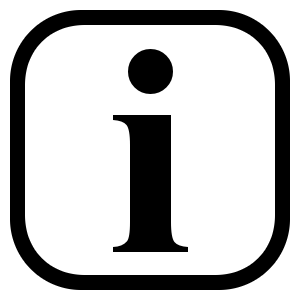 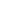  Przyjęcia psów odbywają się od 07:00 do 10:00 oraz od 15:00 do 19:00.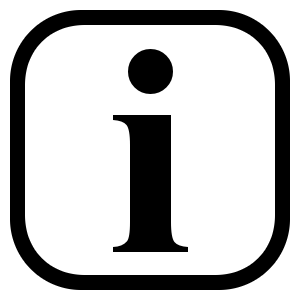 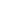  Odbiory psów odbywają się od 07:00 do 21:00 po wcześniejszym umówieniu. .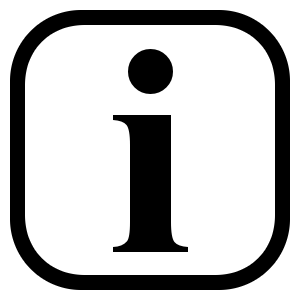 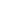  Wszystkie godziny przyjazdów należy wcześniej skonsultować telefonicznie. 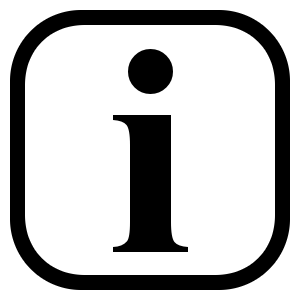 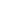 25 maja 2018 roku zaczęło obowiązywać Rozporządzenie Parlamentu Europejskiego i Rady(UE) 2016/679 z dnia 27 kwietnia 2016 r. w sprawie ochrony osób fizycznych w związku z przetwarzaniem danych osobowych i w sprawie swobodnego przepływu takich danych oraz uchylenia dyrektywy 95/46/WE określane jako "RODO", "ORODO", "GDPR" lub "Ogólne Rozporządzenie o Ochronie Danych" W związku z tym informujemy cię o przetwarzaniu twoich danych, których administratorem jest firma Na Sześciu Łapach Adam Pokorski. Szczegóły dotyczące przetwarzania danych znajdują się pod adresem http://naszesciulapach.pl/rodo/ . Wypełnienie i dostarczenie nam ankiety jest jednoznaczne z wyrażeniem zgody na przetwarzanie Twoich danych.  Wyrażenie zgody jest dobrowolne, jednak konieczne do zarezerwowania pobytu w naszym hotelu. W każdej chwili zgodę można anulować, kontaktując się przez adres hotel@naszesciulapach.pl Wypełnienie i dostarczenie nam ankiety jest jednoznaczne z zaakceptowaniem regulaminu hotelu.                                                                                                                                            …………………………………………IMIĘ PSADATA I GODZINA PRZYJAZDUDATA I GODZINA WYJAZDUIMIĘ I NAZWISKO WŁAŚCICIELANUMER TELEFONUADRES E-MAILRASA PSAPŁEĆWIEKKASTRACJA / STERYLIZACJATAK     /     NIE   TERMIN OSTATNIEJ CIECZKI (JEŻELI DOTYCZY) NUMER CHIP / TATUAŻDATA SZCZEPIENIA PRZECIWKO WŚCIEKLIŹNIEDATA ODROBACZENIAZABEZPIECZENIE PRZECIWKO KLESZCZOM  KROPLE  /  TABLETKA  /  OBROŻACHOROBYZAŻYWANE LEKARSTWA(NAZWA I DAWKOWANIE)ADRES KLINIKI WETERYNARYJNEJRODZAJ KARMY SUCHA   /   PUSZKI  /  MIESZANA  /  B.A.R.F /  INNE:ILE PORCJI DZIENNIEILE GRAM NA PORCJĘEWENTUALNE SUPLEMENTYSTOSUNEK DO OBCYCH LUDZIDOBRY / NEUTRALNY / RÓŻNY / NEGATYWNY / LĘKOWY / NIEZNANY ewentualny opis:.............................................................……………………………………………………………….STOSUNEK DO PSÓWDOBRY / NEUTRALNY / RÓŻNY / NEGATYWNY / LĘKOWY / NIEZNANY ewentualny opis:.............................................................……………………………………………………………….ZACHOWANIA LĘKOWE(KIEDY I JAKIE)CZY PIES JEST KLATKOWANY?TAK    /   NIE  CZY PIES MOŻE WCHODZIĆ NA KANAPĘ?TAK    /   NIE  POZOSTAŁE WAŻNE INFORMACJĘ DOTYCZĄCE PSA: